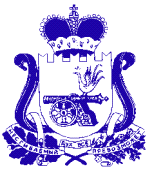 АДМИНИСТРАЦИЯ БОРКОВСКОГО СЕЛЬСКОГО ПОСЕЛЕНИЯ ДЕМИДОВСКОГО РАЙОНА СМОЛЕНСКОЙ ОБЛАСТИПОСТАНОВЛЕНИЕот 29.01.2024 № 2О выделении специальных мест для размещения предвыборных печатных агитационных материалов на территории избирательных участков по выборам Президента Российской Федерации с 15 по 17 марта 2024 года на территории Борковского сельского поселения Демидовского района Смоленской областиВ соответствии с Федеральным законом от 12.06.2002 № 67-ФЗ «Об основных гарантиях избирательных прав и права на участие в референдуме граждан Российской Федерации», частью 7 статьи 55 Федерального закона от 10.01.2003
№ 19-ФЗ «О выборах Президента Российской Федерации», Администрация Борковского сельского поселения Демидовского района Смоленской областиПОСТАНОВЛЯЕТ:1. Определить на территории Борковского сельского поселения Демидовского района Смоленской области специальные места для размещения печатных агитационных материалов по выборам Президента Российской Федерации с 15 по 17 марта 2024 года согласно приложению.2. Настоящее постановление подлежит обнародованию и размещению на официальном сайте Администрации Борковского сельского поселения Демидовского района Смоленской области в информационно-телекоммуникационной сети «Интернет».Глава муниципального образованияБорковского сельского поселения Демидовского района Смоленской области                                       С.В. ДмитриевПриложениек постановлению Администрации Борковского сельского поселения Демидовского района Смоленской областиот 29.01.2024 № 2Специальные местадля размещения печатных предвыборных агитационных материаловпо выборам Президента Российской Федерации с 15 по 17 марта 2024 годана территории Борковского сельского поселения Демидовского района Смоленской областиНаименование  поселения№ УИКМеста размещения печатных агитационных материаловБорковское сельское поселение Демидовского района Смоленской области127п. Подосинки, ул. Центральная, д. 38 информационный щит около магазина ИП Дмитриева Е.Г.;Борковское сельское поселение Демидовского района Смоленской области127п. Лесной, ул. Ельшанская - информационный щит около дома №16